Montclair Times SportsC3March 5, 2015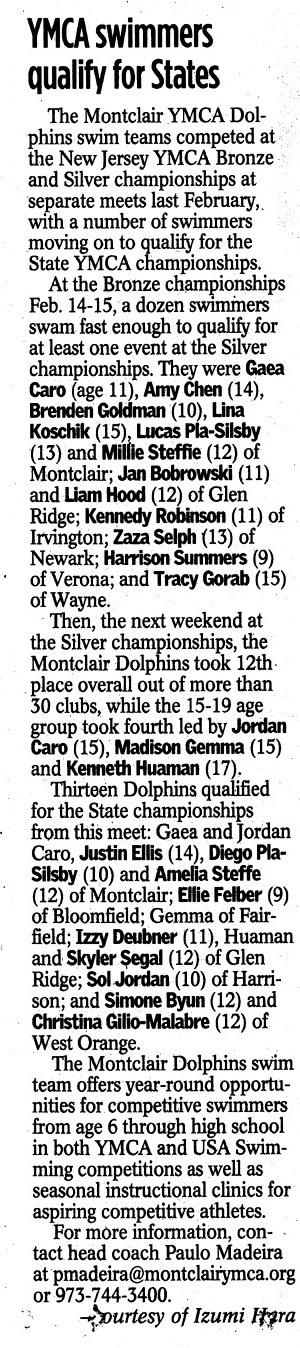 